CONVOCATION 2020 REGISTRATION FORM 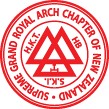 PLEASE COMPLETE AND EMAIL TO 2020convo@gmail.com OR POST TOThe 2020 Convocation Registrar1 Springlea Heights, Atawhai, Nelson 7010EVENTS REQUIRING BOOKINGS AND PAYMENT# Registration fee applies only to the registered HRA attendee. HRA Companions and all Freemasons and families are welcome to attend the social events.*Please specify any special Dietary requirements belowPaymentSTEP FIVE - PROVIDE FURTHER INFORMATIONSurnameGiven names SurnamePreferred NameAccompanied by SurnameAccompanied by SurnameAccompanied by SurnamePreferred NameHome AddressHome AddressEmail addressEmail addressChapter Name and NumberChapter Name and NumberChapter Name and NumberChapter Name and NumberHighest Rank DELEGATIONS (Overseas and other orders)DELEGATIONS (Overseas and other orders)Name of OrderRankRegistrationHRA membersOnly#Knights Templar Enactment*Meet & GreetLadies TourBanquet *Sunday Coach TourCost$70 $30$35$45$80$20Total Number of attendeesTotalVegetarianGluten FreeDiabeticOtherSpecial Dietary Requirements:Banquet and meet and greetPAYMENT OPTIONS FOR THE CONVOCATIONPlease place a tick  beside your selected payment option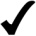 PAYMENT OPTIONS FOR THE CONVOCATIONPlease place a tick  beside your selected payment optionMy NZ Bank Cheque accompanies this registration.$I have paid by Bank Transfer to account 02-0704-0055173-003 with my surname as Particulars and convo2020 as the Reference.Overseas Visitors only - I wish to pay in NZD cash upon arrival at the Convocation Reception Desk. $TRANSPORT REQUIREMENTSIf you require transport on arrival and departure please provide the information below.TRANSPORT REQUIREMENTSIf you require transport on arrival and departure please provide the information below.TRANSPORT REQUIREMENTSIf you require transport on arrival and departure please provide the information below.TRANSPORT REQUIREMENTSIf you require transport on arrival and departure please provide the information below.Arriving ByAir/CoachDeparting ByAir/ CoachArrival TimeDeparting DateArrival DateDeparting TimeFlight/ServiceFlight/ServiceNo of PersonsNo of PersonsFor contact purposes during the convocation please indicate where you will be staying and contact details.Grand Mercure Nelson Monaco. Privately or hotel/motel.  Please provide name and address and phone number.Any other relevant information you wish to provide to the convocation organisers